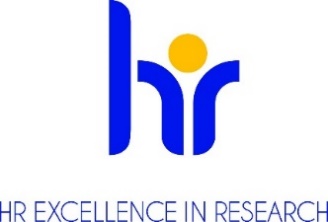 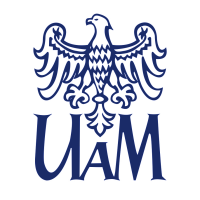 PROREKTOR KIERUJĄCY SZKOŁĄ DZIEDZINOWĄNAUK SPOŁECZNYCHUNIWERSYTETU IM. ADAMA MICKIEWICZA W POZNANIUOGŁASZAKONKURSna stanowisko STARSZEGO WYKŁADOWCY
na Wydziale Prawa i Administracji Podstawowe informacjeNr referencyjny konkursu: konkurs_13_WPiA_starszy wykładowca_1_2023Dyscyplina naukowa: ekonomia i finanse lub matematyka lub informatyka Wymiar czasu pracy i liczba godzin pracy w tygodniu w zadaniowym systemie czasu pracy: pełny etat, 40  godzin w tygodniu w zadaniowym systemie czasu pracyPodstawa nawiązania stosunku pracy i przewidywany czas zatrudnienia: umowa o pracę na czas określony – dwa lata.Przewidywany termin rozpoczęcia pracy: 01.10.2023 r.Miejsce wykonywania pracy: Collegium Iuridicum Novum, al. Niepodległości 53, 61-714 PoznańTermin, forma i miejsce złożenia aplikacji: dokumenty należy złożyć podając numer referencyjny konkursu w terminie do 31 sierpnia 2023 r.:- przesyłając pocztą na adres: Dziekan Wydziału Prawa i Administracji UAM, 
al. Niepodległości 53, 61-714 Poznań, - lub osobiście w Biurze Dziekana Wydziału Prawa i Administracji UAM, Collegium Martineum, ul. Kościuszki 80a (pokój 9) - lub w formie elektronicznej na adres: uamprawo@amu.edu.pl.Wymagane dokumenty:Zgłoszenie kandydata do konkursu kierowane do prorektora ogłaszającego konkurs;Curriculum Vitae; Dyplomy lub zaświadczenia wydane przez uczelnie potwierdzające wykształcenie 
i posiadane stopnie lub tytuł naukowy (w przypadku stopni naukowych uzyskanych zagranicą - dokumenty muszą spełniać kryteria równoważności określone w art. 328 ustawy z dnia 20 lipca 2018 roku Prawo o szkolnictwie wyższym i nauce (Dz.U. z 2023 r. poz. 742 t.j.); Informacja o osiągnięciach dydaktycznych, badawczych i organizacyjnych:a) osiągnięcia dydaktyczne: ukończone szkolenia i kursy dydaktyczne, opracowanie nowych programów zajęć i metod nauczania, przygotowanie pomocy naukowych itp. b) dorobek publikacyjny: podręczniki, monografie, zbiory ćwiczeń, artykuły, inne publikacje – ze wskazaniem poszczególnych publikacji wraz z punktacją wynikającą z wymogów w zakresie oceny, określonych w Rozporządzeniu Ministra Nauki i Szkolnictwa Wyższego z dnia 22 lutego 2019 r. w sprawie ewaluacji jakości działalności naukowej (Dz.U. 2019 poz. 392 ze zm.),c) osiągnięcia organizacyjne,d) referaty wygłoszone w języku polskim, referaty wygłoszone w języku obcym,e) współpraca z zagranicą, wykłady za granicą itp.,f) wizja własnego rozwoju zawodowego.Oświadczenie, że Uniwersytet im Adama Mickiewicza w Poznaniu będzie podstawowym  miejscem pracy.Zgoda na przetwarzanie danych osobowych następującej treści : Zgodnie z art. 6 ust.1 lit a ogólnego rozporządzenia o ochronie danych osobowych z dnia 27 kwietnia 2016 r. (Dz. U. UE L 119/1 z dnia 4 maja 2016 r.) wyrażam zgodę na przetwarzania danych osobowych innych niż: imię, (imiona) i nazwisko; imiona rodziców; data urodzenia; miejsce zamieszkania (adres do korespondencji); wykształcenie; przebieg dotychczasowego zatrudnienia, zawartych w mojej ofercie pracy dla potrzeb aktualnej rekrutacji.";Ewentualnie inne dokumenty według uznania kandydata związane z postępowaniem konkursowym  Warunki konkursu określone przez komisję konkursową Określenie kwalifikacji ( zgodnie z wytycznymi Euraxess): R 1 naukowiec nieposiadający stopnia doktora 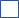  X  R 2 naukowiec ze stopniem doktora  R 3 samodzielny naukowiec  R 4 doświadczony samodzielny naukowiec Opis oferty pracy:Prorektor kierujący Szkołą Dziedzinową Nauk Społecznych Uniwersytetu im. Adama Mickiewicza w Poznaniu ogłasza konkurs na jedno stanowisko starszego wykładowcy na Wydziale Prawa i Administracji w Katedrze Nauk Ekonomicznych. Wymagania i kwalifikacje:Do konkursu mogą przystąpić osoby, spełniające wymogi określone w art. 113 ustawy z dnia 
20 lipca 2018 roku Prawo o szkolnictwie wyższym i nauce (Dz.U. z 2023 r. poz. 742 t.j.) oraz spełniające następujące wymagania:1)	stopień   naukowy   doktora   nauk   ekonomicznych lub matematyki lub informatyki, 2)	bardzo dobra znajomość różnych obszarów ekonomii i finansów, przede wszystkim wykorzystania matematyki oraz informatyki w ekonomii i finansach.3)	zdolność do prowadzenia wykładów i zajęć z różnych obszarów matematyki 
i informatyki stosowanych w  ekonomii i finansach w języku polskim, 4)	znajomość profesjonalnych programów komputerowych potrzebnych w pracy dydaktycznej;Wymagania językowe:język polski - ojczysty,język angielski – płynny,Doświadczenie dydaktyczne lub dydaktyczno-naukowe: Wymagane1)	doświadczenie dydaktyczne w zakresie prowadzenia zajęć z przedmiotów mieszczących się w obszarze wykorzystania matematyki i informatyki w ekonomii i finansach.Wskazane:2)	doświadczenie w zakresie współpracy w obszarze dydaktyki lub obszarze nauki;3)	doświadczenie w zakresie aplikowania i realizacji grantów dydaktycznych lub grantów naukowych finansowanych zarówno ze źródeł krajowych, jak i zagranicznych;Benefity:atmosfera szacunku i współpracywspieranie pracowników z niepełnosprawnościamielastyczny czas pracydofinansowanie nauki językówdofinansowanie szkoleń i kursówdodatkowe dni wolne na kształcenieubezpieczenia na życieprogram emerytalnyfundusz oszczędnościowo – inwestycyjnypreferencyjne pożyczkidodatkowe świadczenia socjalnedofinansowanie wypoczynkudofinansowanie wakacji dzieci„13” pensjaKryteria kwalifikacyjne: dorobek publikacyjny: podręczniki, monografie, zbiory ćwiczeń, artykuły, inne publikacje – ze wskazaniem poszczególnych publikacji wraz z punktacją wynikającą z wymogów w zakresie oceny, określonych w Rozporządzeniu Ministra Nauki i Szkolnictwa Wyższego z dnia 22 lutego 2019 r. w sprawie ewaluacji jakości działalności naukowej (Dz.U. 2019 poz. 392 ze zm.),osiągnięcia dydaktyczne,osiągnięcia organizacyjne,referaty wygłoszone w języku polskim, referaty wygłoszone w języku obcym,współpraca z zagranicą (staże, wykłady zagraniczne itp.),granty dydaktyczne (badawcze),wizja własnego rozwoju zawodowego,znajomość języków obcych.Przebieg procesu wyboru:Rozpoczęcie prac komisji konkursowej nie później niż 14 dni po upływie daty złożenia dokumentów.Ocena formalna złożonych wniosków.  W przypadku braku wymaganych dokumentów, wezwanie do uzupełnienia dokumentacji lub dostarczenia dodatkowych dokumentów.Wyłonienie kandydatów do etapu rozmów.Rozmowa z kandydatami spełniającymi wymogi formalne.Komisja ma prawo wystąpić o sporządzenie recenzji zewnętrznych dorobku kandydatów bądź poprosić kandydatów o przeprowadzenie zajęć dydaktycznych 
z możliwością ich oceny przez studentów.Ogłoszenie wyników przez przewodniczącego komisji konkursowej oraz poinformowanie kandydatów o rozstrzygnięciu. Informacja zwierać będzie uzasadnienie oraz wskazanie mocnych i słabych stron kandydatów. Wraz 
z informacją kandydatom odesłane zostaną również złożone dokumentyPerspektywy rozwoju zawodowego-  możliwość rozwijania działalności dydaktycznej, - doskonalenie umiejętności dydaktycznych z uwzględnieniem wykorzystania nowoczesnych narzędzi multimedialnych, w tym w zakresie kształcenia zdalnego,- możliwość aktywnego uczestniczenia wydarzeń związanych z funkcjonowaniem Wydziału,  - możliwość aplikowania i uczestniczenia w krajowych i międzynarodowych grantach dydaktycznych przy wsparciu wykwalifikowanego personelu UAM,- w zależności od osiągnięć dydaktycznych oraz organizacyjnych możliwość awansu w ramach struktury zatrudnienia.Klauzula informacyjna RODO :Zgodnie z art. 13 ogólnego rozporządzenia o ochronie danych osobowych z dnia 27 kwietnia 2016 r. (Dz. Urz. UE L 119 z 04.05.2016) informujemy, że:Administratorem Pani/Pana danych osobowych jest Uniwersytet im. Adama Mickiewicza  w Poznaniu 
z siedzibą: ul. Henryka Wieniawskiego 1, 61 - 712 Poznań.Administrator danych osobowych wyznaczył Inspektora Ochrony Danych nadzorującego prawidłowość przetwarzania danych osobowych, z którym można skontaktować się za pośrednictwem adresu 
e-mail: iod@amu.edu.pl.Celem przetwarzania Pani/ Pana danych osobowych jest realizacja procesu rekrutacji na wskazane stanowisko pracy.Podstawę prawną do przetwarzania Pani/Pana danych osobowych stanowi Art. 6 ust. 1 lit. a ogólnego rozporządzenia o ochronie danych osobowych z dnia 27 kwietnia 2016 r. oraz  Kodeks Pracy z dnia 
26 czerwca 1974 r. (Dz.U. z 1998r. N21, poz.94 z późn. zm.).Pani/Pana dane osobowe przechowywane będą przez okres 6 miesięcy od zakończenia procesu rekrutacji.Pani/Pana dane osobowe nie będą udostępniane innym podmiotom, za wyjątkiem podmiotów upoważnionych na podstawie przepisów prawa. Dostęp do Pani/Pana danych będą posiadać osoby upoważnione przez Administratora do ich przetwarzania w ramach wykonywania swoich obowiązków służbowych.Posiada Pani/Pan prawo dostępu do treści swoich danych oraz z zastrzeżeniem przepisów prawa, prawo do ich sprostowania, usunięcia, ograniczenia przetwarzania, prawo do przenoszenia danych, prawo do wniesienia sprzeciwu wobec przetwarzania, prawo do cofnięcia zgody w dowolnym momencie.Ma Pani/Pan prawo do wniesienia skargi do organu nadzorczego – Prezesa Urzędu Ochrony Danych Osobowych, ul. Stawki 2, 00 – 193 Warszawa.Podanie danych osobowych jest obligatoryjne w oparciu o przepisy prawa, w pozostałym zakresie jest dobrowolne.Pani/ Pana dane osobowe nie będą przetwarzane w sposób zautomatyzowany i nie będą poddawane profilowaniu.